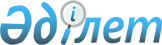 О распределении целевых трансфертов из республиканского бюджета на 2003 год на приобретение, строительство, реконструкцию и капитальный ремонт жилья для предоставления семьям оралмановПостановление Правительства Республики Казахстан от 19 августа 2003 года N 831      Правительство Республики Казахстан постановляет: 

      1. Утвердить прилагаемое распределение целевых трансфертов по областным бюджетам, бюджетам городов Астаны и Алматы, предусмотренных в республиканском бюджете на 2003 год на приобретение, строительство, реконструкцию и капитальный ремонт жилья для предоставления семьям оралманов, прибывающих в соответствии с квотой иммиграции оралманов на 2003 год, утвержденной Указом  Президента Республики Казахстан от 10 февраля 2003 года N 1017 "О квоте иммиграции оралманов на 2003 год", а также 246 семьям оралманов, включенным в квоту иммиграции на 2002 год, и 8 семьям граждан Республики Казахстан - переселенцам из аула Туркестан. 

      2. Агентству Республики Казахстан по миграции и демографии обеспечить контроль за целевым использованием выделенных средств акимами областей, городов Астана и Алматы. 

      3. Признать утратившим силу постановление  Правительства Республики Казахстан от 15 апреля 2003 года N 359 "О распределении целевых трансфертов по областным бюджетам, бюджетам городов Астаны и Алматы, предусмотренных в республиканском бюджете на 2003 год на приобретение жилья семьям оралманов, прибывающих в соответствии с квотой иммиграции оралманов на 2003 год". 

      4. Настоящее постановление вступает в силу со дня подписания.       Премьер-Министр 

   Республики Казахстан 

Утверждено               

постановлением Правительства      

Республики Казахстан          

от 19 августа 2003 г. N 831        Распределение целевых трансфертов по областным бюджетам, бюджетам городов Астаны и Алматы, предусмотренных в республиканском бюджете на 2003 год на приобретение, строительство, реконструкцию и капитальный ремонт жилья для предоставления семьям оралманов, прибывающих в соответствии с квотой иммиграции оралманов на 2003 год, утвержденной Указом Президента Республики Казахстан от 10 февраля 2003 года N 1017 "О квоте иммиграции оралманов на 2003 год", а также 246 семьям оралманов, включенным в квоту иммиграции на 2002 год, и 8 семьям граждан Республики Казахстан - переселенцам из аула Туркестан ____________________________________________________________________ 

 N !Наименование ! Квота       ! Квота       !Граждане     !Всего 

п/п!областей и   !иммиграции   !иммиграции   !Республики   !сумма 

   !городов      !оралманов    !оралманов    !Казахстан -  !(тыс. 

   !             !на 2003 год  !на 2002 год  !переселенцы  !тенге) 

   !             !             !             !из аула      ! 

   !             !             !             !Туркестан    ! 

   !             !-----------------------------------------! 

   !             !коли- !сумма !коли- !сумма !коли- !сумма ! 

   !             !чество!(тыс. !чество!(тыс. !чество!(тыс. ! 

   !             !семей !тенге)!семей !тенге)!семей !тенге)! 

-------------------------------------------------------------------- 

 1  Акмолинская    608   121296                              121296 

 2  Актюбинская    228   132576                              132576 

 3  Алматинская    153    39302                               39302 

 4  Атырауская      76    86423                               86423 

 5  Восточно- 

    Казахстанская   47    16060    3     3299                 19359 

 6  Жамбылская     190    47367                               47367 

 7  Западно- 

    Казахстанская  169    92540                               92540 

 8  Карагандинская 565   110514                              110514 

 9  Кызылординская  94    50408                               50408 

10  Костанайская   658   285391  111    50723                336114 

11  Мангистауская  352   400409                              400409 

12  Павлодарская   565   114201                              114201 

13  Северо- 

    Казахстанская  640   269520   18     5230                274750 

14  Южно- 

    Казахстанская  471   234911  114   129152    8    11803  375866 

15  г. Алматы       90   183971                              183971 

16  г. Астана       94   229125                              229125 

-------------------------------------------------------------------- 

    Итого         5000  2414014  246   188404    8    11803 2614221 

-------------------------------------------------------------------- 
					© 2012. РГП на ПХВ «Институт законодательства и правовой информации Республики Казахстан» Министерства юстиции Республики Казахстан
				